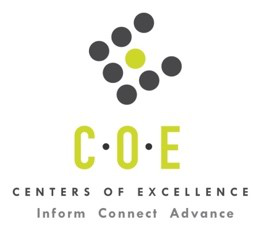 Labor Market Information ReportInfant and Toddler Care OccupationsFoothill CollegePrepared by the San Francisco Bay Center of Excellence for Labor Market ResearchFebruary 2022RecommendationBased on all available data, there appears to be an “undersupply” of Infant and Toddler Care workers compared to the demand for this cluster of occupations in the Bay region and in the Silicon Valley sub-region (Santa Clara county). There is a projected annual gap of about 13,681 students in the Bay region and 2,584 students in the Silicon Valley Sub-Region.IntroductionThis report provides student outcomes data on employment and earnings for TOP 1305.00 Child Development/Early Care and Education programs in the state and region. It is recommended that these data be reviewed to better understand how outcomes for students taking courses on this TOP code compare to potentially similar programs at colleges in the state and region, as well as to outcomes across all CTE programs at Foothill College and in the region.This report profiles Infant and Toddler Care Occupations in the 12 county Bay region and in the Silicon Valley sub-region for an existing low unit, local certificate for state chaptering at Foothill College.Preschool Teachers, Except Special Education (25-2011): Instruct preschool-aged children in activities designed to promote social, physical, and intellectual growth needed for primary school in preschool, day care center, or other child development facility. Substitute teachers are included in “Teachers and Instructors, All Other” (25-3099). May be required to hold State certification. Excludes “Childcare Workers” (39-9011) and “Special Education Teachers” (25-2050).
  Entry-Level Educational Requirement: Associate’s degree
  Training Requirement: None
  Percentage of Community College Award Holders or Some Postsecondary Coursework: 38%Teaching Assistants, Except Postsecondary (25-9045): Perform duties that are instructional in nature or deliver direct services to students or parents. Serve in a position for which a teacher has ultimate responsibility for the design and implementation of educational programs and services. Excludes “Graduate Teaching Assistants” (25-1191).
  Entry-Level Educational Requirement: Some college, no degree
  Training Requirement: None
  Percentage of Community College Award Holders or Some Postsecondary Coursework: 39%Childcare Workers (39-9011): Attend to children at schools, businesses, private households, and childcare institutions. Perform a variety of tasks, such as dressing, feeding, bathing, and overseeing play. Excludes “Preschool Teachers, Except Special Education” (25-2011) and “Teacher Assistants” (25-9041).
  Entry-Level Educational Requirement: High school diploma or equivalent
  Training Requirement: Short-term on-the-job training
  Percentage of Community College Award Holders or Some Postsecondary Coursework: 38%Occupational DemandTable 1. Employment Outlook for Infant and Toddler Care Occupations in Bay RegionBay Region includes: Alameda, Contra Costa, Marin, Monterey, Napa, San Benito, San Francisco, San Mateo, Santa Clara, Santa Cruz, Solano and Sonoma CountiesTable 2. Employment Outlook for Infant and Toddler Care Occupations in Silicon Valley Sub-regionSilicon Valley Sub-Region includes: Santa Clara CountyJob Postings in Bay Region and Silicon Valley Sub-RegionTable 3. Number of Job Postings by Occupation for latest 12 months (Feb 2021 - Jan 2022)Table 4a. Top Job Titles for Infant and Toddler Care Occupations for latest 12 months (Feb 2021 - Jan 2022)       Bay RegionTable 4b. Top Job Titles for Infant and Toddler Care Occupations for latest 12 months (Feb 2021 - Jan 2022) Silicon Valley Sub-RegionIndustry ConcentrationTable 5. Industries hiring Infant and Toddler Care Workers in Bay RegionTable 6. Top Employers Posting Infant and Toddler Care Occupations in Bay Region and Silicon Valley              Sub-Region (Feb 2021 - Jan 2022)Educational SupplyThere are 23 community colleges in the Bay Region issuing 2,009 awards on average annually (last 3 years ending 2018-19) on TOP 1305.00 Child Development/Early Care and Education. In the Silicon Valley Sub-Region, there are six (6) community colleges that issued 296 awards on average annually (last 3 years) on this TOP code.There is one (1) other CTE educational institution in the Bay Region and Silicon Valley Sub-Region issuing 22 awards on average annually (last 3 years ending 2016-17) on TOP 1305.00 Child Development/Early Care and Education. Table 7a. Community College Awards on TOP 1305.00 Child Development/Early Care and Education in            Bay Region Note: The annual average for awards is 2016-17 to 2018-19.Table 7b. Other CTE Institutions Awards on TOP 1305.00 Child Development/Early Care and Education in         Bay RegionNote: The annual average for awards is 2016-17 to 2018-19.Gap AnalysisBased on the data included in this report, there is a large labor market gap in the Bay region with 15,712 annual openings for the Infant and Toddler Care occupational cluster and 2,031 annual (3-year average) awards for an annual undersupply of 13,681 students. In the Silicon Valley Sub-Region, there is also a gap with 2,902 annual openings and 318 annual (3-year average) awards for an annual undersupply of 2,584 students.Student OutcomesTable 8. Four Employment Outcomes Metrics for Students Who Took Courses on TOP 1305.00 Child Development/Early Care and EducationSkills, Certifications and EducationTable 9. Top Skills for Infant and Toddler Care Occupations in Bay Region (Feb 2021 - Jan 2022)Table 10. Certifications for Infant and Toddler Care Occupations in Bay Region (Feb 2021 - Jan 2022)Note: 56% of records have been excluded because they do not include a certification. As a result, the chart above may not be representative of the full sample.Table 11. Education Requirements for Infant and Toddler Care Occupations in Bay Region Note: 48% of records have been excluded because they do not include a degree level. As a result, the chart above may not be representative of the full sample.MethodologyOccupations for this report were identified by use of skills listed in O*Net descriptions and job descriptions in Burning Glass. Labor demand data is sourced from Economic Modeling Specialists International (EMSI) occupation data and Burning Glass job postings data. Educational supply and student outcomes data is retrieved from multiple sources, including CTE Launchboard and CCCCO Data Mart.SourcesO*Net Online
Labor Insight/Jobs (Burning Glass)
Economic Modeling Specialists International (EMSI)
CTE LaunchBoard www.calpassplus.org/Launchboard/
Statewide CTE Outcomes Survey
Employment Development Department Unemployment Insurance Dataset
Living Insight Center for Community Economic Development
Chancellor’s Office MIS systemContactsFor more information, please contact:• Leila Jamoosian, Research Analyst, for Bay Area Community College Consortium (BACCC) and Centers of Excellence (CoE), leila@baccc.net• John Carrese, Director, San Francisco Bay Center of Excellence for Labor Market Research, jcarrese@ccsf.edu or (415) 267-6544Occupation2020 Jobs2025 Jobs5-yr Change5-yr % Change5-yr Total OpeningsAnnual Openings25% Hourly EarningMedian Hourly WagePreschool Teachers, Except Special Education16,86416,9881241%9,5891,918$16$41Teaching Assistants, Except Postsecondary30,93731,4264882%18,6023,720$14$40Childcare Workers56,22257,2441,0222%50,37210,074$11$38Total104,023105,6581,6352%78,56315,712Source: EMSI 2021.3Source: EMSI 2021.3Source: EMSI 2021.3Source: EMSI 2021.3Source: EMSI 2021.3Source: EMSI 2021.3Source: EMSI 2021.3Source: EMSI 2021.3Source: EMSI 2021.3Occupation2020 Jobs2025 Jobs5-yr Change5-yr % Change5-yr Total OpeningsAnnual Openings25% Hourly EarningMedian Hourly WagePreschool Teachers, Except Special Education3,6623,551-110-3%1,960392$16$40Teaching Assistants, Except Postsecondary6,5936,7261332%3,957791$14$41Childcare Workers9,9169,822-94-1%8,5931,719$11$32Total20,17120,099-720%14,5102,902Source: EMSI 2021.3Source: EMSI 2021.3Source: EMSI 2021.3Source: EMSI 2021.3Source: EMSI 2021.3Source: EMSI 2021.3Source: EMSI 2021.3Source: EMSI 2021.3Source: EMSI 2021.3OccupationBay RegionSilicon ValleyPreschool Teachers, Except Special Education7,2831,860Teacher Assistants4,726893Nannies3,375864Childcare Workers2,656611Source: Burning GlassSource: Burning GlassSource: Burning GlassTitleBayTitleBayPre-School Teacher1,410Instructional Assistant123Nanny729Paraprofessional/Educator122Nanny For 1 Child253Babysitter118Assistant Teacher239Regular Babysitter For 1 Child116Infant/Toddler Teacher168Toddler Teacher116Nanny For 2 Children151Child Care108After-School Teacher133Paraprofessional106Teacher At Kindercare130Teacher Assistant98Teacher125Paraeducator94Source: Burning GlassSource: Burning GlassSource: Burning GlassSource: Burning GlassTitleSilicon ValleyTitleSilicon ValleyPre-School Teacher342Teacher38Nanny175Teacher Assistant28Nanny For 1 Child78Paraprofessional27Assistant Teacher50Regular Babysitter For 1 Child27Nanny For 2 Children50Babysitter26Infant/Toddler Teacher44Paraprofessional/Educator26After-School Teacher40Pre-Kindergarten Teacher26Infant Teacher40Child Care Teacher23Toddler Teacher39Instructional Assistant23Source: Burning GlassSource: Burning GlassSource: Burning GlassSource: Burning GlassIndustry – 6 Digit NAICS (No. American Industry Classification) CodesJobs in Industry (2020)Jobs in Industry (2025)% Change (2020-25)% Occupation Group in Industry (2020)Private Households38,34442,31310%37%Child Day Care Services22,98822,654-1%22%Elementary and Secondary Schools (Local Government)21,71421,422-1%21%Elementary and Secondary Schools6,2026,4254%6%Religious Organizations3,1283,034-3%3%Local Government, Excluding Education and Hospitals1,2371,2854%1%Other Individual and Family Services8421,01320%1%Services for the Elderly and Persons with Disabilities72988021%1%Civic and Social Organizations8218777%1%Fitness and Recreational Sports Centers885784-11%1%Source: EMSI 2021.3Source: EMSI 2021.3Source: EMSI 2021.3Source: EMSI 2021.3Source: EMSI 2021.3EmployerBayEmployerSilicon ValleyKindercare723Kindercare219Bright Horizons561Bright Horizons137Crunch Care330Crunch Care103YMCA195College Nannies Sitters Tutors51Stepping Stones146College Nannies Sitters Cupertino49Genuine Nannies128Stratford School48Oakland Unified School District124Primrose School Of Evergreen44La Petite Academy117Primrose School Of Willow Glen43Learning Care116Right At School40Tinycare105Action Day Primary Plus38Source: Burning GlassSource: Burning GlassSource: Burning GlassSource: Burning GlassCollegeSubregionAssociateCertificate 18+ UnitsCertificate LowTotalCabrilloSC-Monterey29083112CanadaMid-Peninsula4604894Chabot East Bay31076107Contra CostaEast Bay901221De AnzaSilicon Valley4405195Diablo ValleyEast Bay350165200FoothillSilicon Valley320739GavilanSilicon Valley90918HartnellSC-Monterey2801442Las PositasEast Bay17089106Los MedanosEast Bay300119149MarinNorth Bay4004MerrittEast Bay310305336MissionSilicon Valley2701744MontereySC-Monterey2601440NapaNorth Bay130114OhloneEast Bay110516San FranciscoMid-Peninsula640149213San Jose CitySilicon Valley1804361Santa RosaNorth Bay240120144SkylineMid-Peninsula4003272SolanoNorth Bay1103243West ValleySilicon Valley2711139Total60611,4022,009Source: Data MartSource: Data MartSource: Data MartSource: Data MartSource: Data MartSource: Data MartCollegeSubregionAward 1 < 2 academic yrsTotalCET-SobratoSilicon Valley2222Total2222Metric OutcomesBay               All CTE ProgramsFoothill      All CTE ProgramsState 1305.00Bay 1305.00Silicon Valley 1305.00Foothill College 1305.00Students with a Job Closely Related       to Their Field of Study73%86%76%80%86%93%Median Annual Earnings for SWP     Exiting Students$44,575$63,206$25,695$31,887$34,229$40,030Median Change in Earnings for          SWP Exiting Students30%31%25%27%32%28%Exiting Students Who Attained the    Living Wage53%50%32%24%21%28%Source: Launchboard Strong Workforce Program Median of 2016-18.Source: Launchboard Strong Workforce Program Median of 2016-18.Source: Launchboard Strong Workforce Program Median of 2016-18.Source: Launchboard Strong Workforce Program Median of 2016-18.Source: Launchboard Strong Workforce Program Median of 2016-18.Source: Launchboard Strong Workforce Program Median of 2016-18.Source: Launchboard Strong Workforce Program Median of 2016-18.SkillPostingSkillPostingTeaching10,657Laundry910Child Care8,231Vaccination753Cardiopulmonary Resuscitation (CPR)5,661Health Screening680Early Childhood Education4,577Customer Service640Child Development4,515Home Care636Cleaning2,503Cooking619Lesson Planning1,604Autism Diagnosis/Treatment/Care543Scheduling1,388Infant Care539Special Education1,304Food Preparation497Nurturing Environment1,191Toileting460Personal Protective Equipment (PPE)1,155Lifting Ability453Caregiving1,093Vaccines450Babysitting938Staff Management445Meal Preparation914Music422Source: Burning GlassSource: Burning GlassSource: Burning GlassSource: Burning GlassCertificationPostingCertificationPostingFirst Aid Cpr Aed4,810Clinical Nurse Specialist (CNS) License31Child Development Associate (CDA)2,463Early Childhood Education Certification27Driver's License2,435Childhood Development Certification21Registered Behavior Technician288Certified Health Education Specialist19Certified Teacher180Special Education Certification18Home Health Aide130Licensed Vocational Nurse (LVN)17Home Care Certificate63Psychologist License16Certified Cyber Forensics Professional (CCFP)60Social Work License15ServSafe53Cdl Class C14Board Certified Behavior Analyst (BCBA)39Licensed Practical Nurse (LPN)12Source: Burning GlassSource: Burning GlassSource: Burning GlassSource: Burning GlassEducation (minimum advertised)Latest 12 Mos. PostingsPercent 12 Mos. PostingsHigh school or vocational training5,78462%Associate's degree2,30424%Bachelor's degree and higher1,32414%Source: Burning GlassSource: Burning GlassSource: Burning Glass